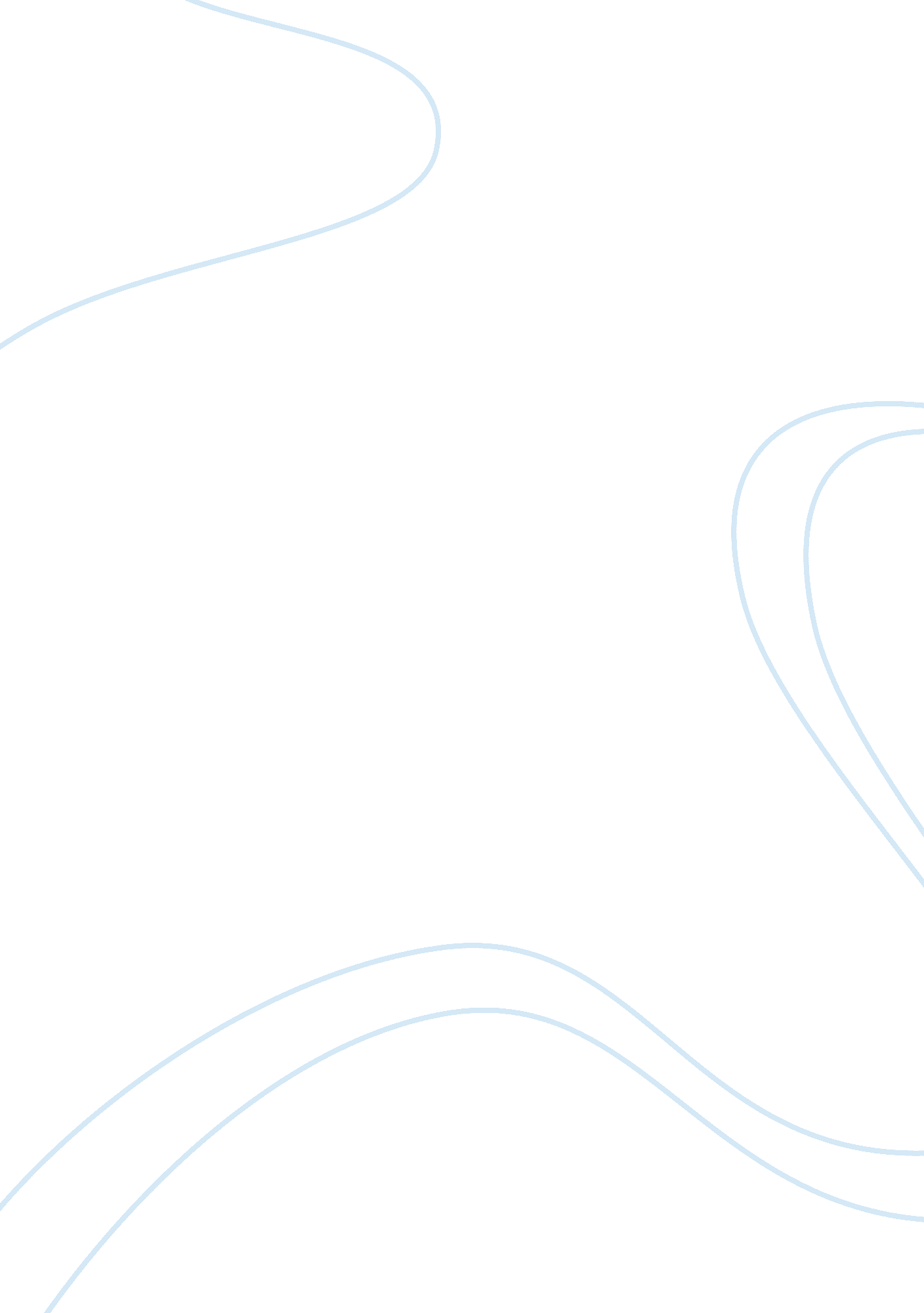 Category: transportation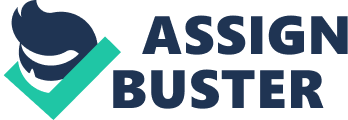 Cystic fibrosis is a familial disease characterized by a faulty air passage that causes chronic lung and digestive jobs ( Moskwa, 2007 ) . It is the most common fatal familial disease in worlds ( Cheng, 1990 ) , as one in 25 people of European descent carry the cistron for cystic fibrosis ( Mayi,… Autophagy is a cellular survival and death pathway that is based on degradation of cytoplasmic components such as damaged or long-lived organelles and proteins. How autophagy is regulated and executed at the molecular level have been made in yeast. 30 different autophagy-related genes(ATG) has detected in that research. Autophagy is highly regulated by several pathways such as Mtorc,… Just in Time (JIT) is a stock system controlorganizations utilize to expand productivity and reduce waste by gettingmerchandise when required in the production process; this way lessening stockexpenses. This method expects producers to estimate request precisely (Benton Jr, 2013, p. 29).  Fewerinventories on hand means the company gets to pay less in storage and insurancecosts. JIT also requires… In the previous report made, a brief analysis of the possible root causes have been identified. However, there are several departments which have been identified to be involved in the said problems because of the processes that are handled within their division. Among these are the dispatching, transportation, and scheduling; quality control laboratory; production units… Most students at universities are facing many difficulties and one of these difficulties is parking problems. Parking space is one of the extremely important issues for all automobile users. It is even more important for universities students such as KFUPM students. They have a severe parking problem, which has developed recently along with the increased… The collected, cleaned and coarsely powdered of Clerodendrum phlomidis ( Linn ) was used for the extraction intents. 1kg of powdery foliages was used. It was so extracted with assorted dissolvers from non polar to polar such as Petroleum quintessence, Chloroform, Ethyl ethanoate and Methanol. The dissolvers used were distilled earlier usage. The extraction was… Oros Colon Targeting: Components 1.    Semipermeablemembrane 2.    Hard gelatin capsule Working    This has one osmotic agent orit consists of as many as five to six push pull osmotic unit filled in a hard gelatincapsule. After coming in association with the aqueous environment, gelatincapsule dissolved and the enteric coating avoids entry of fluids from stomachto the system, when… Neutral messages and the direct planPositive messages encourage people; they add value to the life of the receiver and a concomitant feeling of fulfillment to the sender. Negative messages on the other hand adversely affects mood and makes the receiver feel unpleasant. Within the spectrum lie neutral messages: these are messages that are apparently neither… 